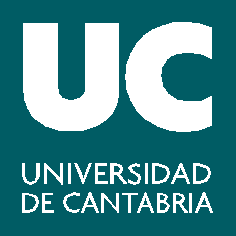 INSTRUCCIONES PARA LA PRESENTACIÓN DEL IMPRESO DE ACEPTACIÓN, RENUNCIA O READJUDICACIÓN DE DESTINO DE INTERCAMBIO (ver apartados 2.5.4. y 2.5.5. de la Convocatoria de Programas de Intercambio 2019-2020)1.-Cumplimentar en su totalidad, con letra clara y legible, el impreso que corresponda.2.-Presentarlo por duplicado en la Oficina de Relaciones Internacionales de la UC. En el caso de presentar impreso de aceptación, deberá adjuntarse una fotocopia grapada del DNI o NIE (alumnos extranjeros).3.-Plazo de presentación: desde la fecha de publicación de la resolución hasta las 14.00 horas del 20 de diciembre de 2018, inclusive. Plazo improrrogable.En caso de no presentar la aceptación por escrito en plazo y forma, se entenderá que el estudiante renuncia a la plaza adjudicada y perderá sus derechos de participación en la presente convocatoria. 4.-Se celebrarán varias reuniones informativas cuyos detalles se comunicarán por correo electrónico y a través de la página Web de la ORI:http://web.unican.es/unidades/oficina-relaciones-internacionales/estudiantesLas primeras reuniones informativas tendrán lugar en la Sala de Grados de la Facultad de Derecho durante el mes de febrero de 2019.5.-Se recomienda consultar la página Web de la universidad de destino en el apartado correspondiente a estudiantes de intercambio con el fin de asegurarse del plazo de presentación de toda la documentación necesaria para realizar la solicitud de admisión en dicha universidad.  